NÁRODNÁ RADA SLOVENSKEJ REPUBLIKYIV. volebné obdobieČíslo: 1670/2009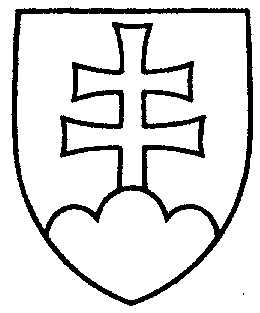 1778UZNESENIENÁRODNEJ RADY SLOVENSKEJ REPUBLIKYz 2. decembra 2009k vládnemu návrhu zákona o národnej infraštruktúre pre priestorové informácie (tlač 1220)	Národná rada Slovenskej republiky	po prerokovaní uvedeného vládneho návrhu zákona v druhom a treťom čítaní	s c h v a ľ u j e	vládny návrh zákona o národnej infraštruktúre pre priestorové informácie v znení schválených pozmeňujúcich a doplňujúcich návrhov.   Pavol  P a š k a   v. r. predsedaNárodnej rady Slovenskej republikyOverovatelia:Jaroslav   I z á k   v. r.Martin  K u r u c   v. r.